SIES COLLEGE OF ARTS, SCIENCE AND COMMERCE (AUTONOMOUS),SION (WEST) Mumbai: 400022DEPARTMENT OF BOTANYBridge Course 2021 – 22 ReportObjective: One Bridge course was conducted per semester in order to fill in the gap and enhance the understanding of fundamental concepts by the students with respect to the practical course as per their curriculum in each semester.   No. of Participants: 65 per semester (130 Total beneficiaries)Methodology/Details: Department of Botany conducted one bridge course per semester in online mode through MS Teams platform. The details of the bridge courses were as follows.Semester-I – Study of parts of microscope (20th & 22nd October 2022)Semester-II – Morphology of flowering plants (28th January & 2nd February 2022)Powerpoint presentations were shown for better understanding of the concepts related to light microscope and dissection microscope in the first semester and morphological aspects of angiosperms in the second semester. A glossary of important terminologies was provided to the students for reference.Outcome: The bridge courses conducted improved their understanding of the practicals in Botany across both the semesters. It proved useful in clearing their basic concepts of microscope in the first semester and overview of angiosperms in the second semester. There was overwhelming response from all the students and led to smooth conduct of all the practicals as per the curriculum in both the semesters. It aroused interest among the students towards the subject.   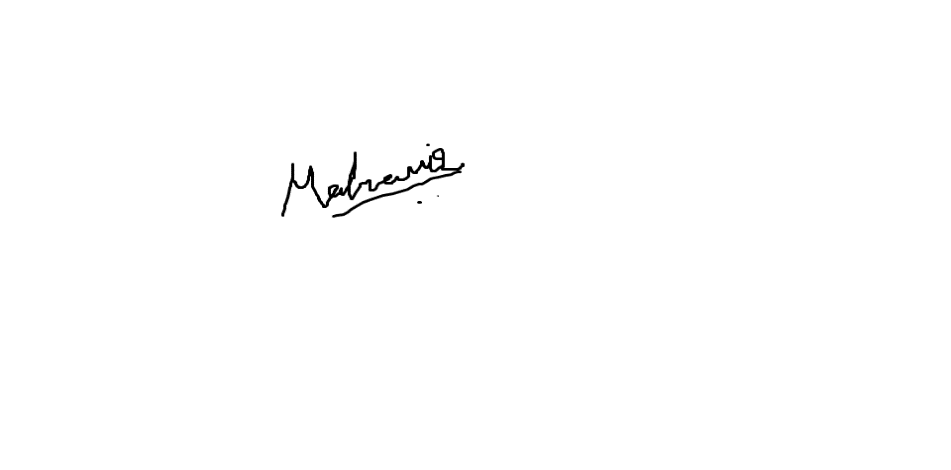                                                                                  Dr. Mahavir GosaviHead, Department of Botany